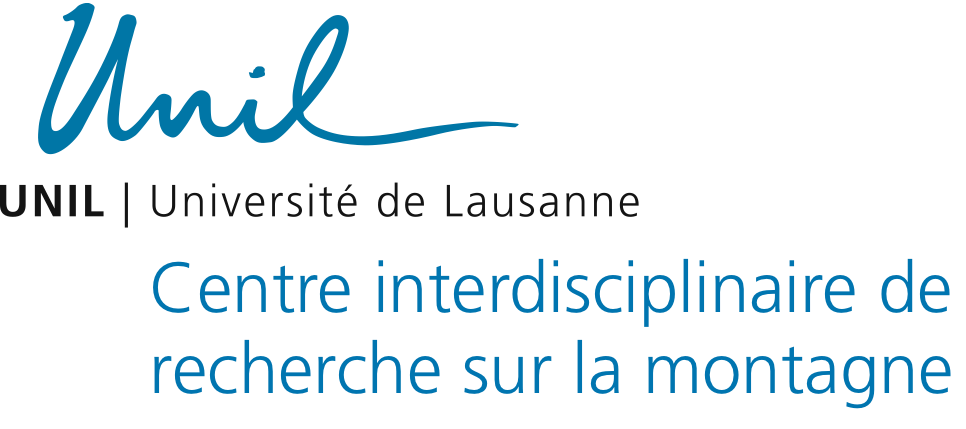 Formulaire de candidature (Seed-funding)Chef(fe) de projetNom : 						Prénom(s) :Adresse UNIL : Adresse électronique : Téléphone : Equipe de recherche*Si nécessaire, rajouter des lignes. Budget* Note : il est possible d’utiliser une autre forme de présentation que ci-dessus.Descriptif du projet (6 pages max.)Titre Objectifs scientifiques (état de la recherche, question scientifique, hypothèses, etc.)Expertise du groupe de rechercheOrganisation de la recherche (structure du projet, calendrier, etc.)Principaux résultats attendus et originalité du projetModalités de recherche inter- et/ou transdisciplinaireDécrire comment la recherche inter- et/ou transdisciplinaire est envisagée, en particulier si des partenaires du CIRM sont impliqués.  Lien avec la thématique du « bien vivre en montagne »Décrire en quoi le projet se rattache à la thématique du « bien vivre en montagne » (note : c’est l’un des critères d’évaluation, mais pas le seul ; en fonction des fonds disponibles, des projets qui ne se rattachent pas à cette thématique peuvent aussi être financés)Potentiel de développement du projet vers un projet de plus grande ampleurDécrire en particulier les organes de financement qui seront sollicités. Nom, prénomStatut (Prof., chercheur-e, doct., etc.)Institut ou FacultéInstitution (membre associé)Adresse électroniqueBudget total du projetSomme (CHF)Décrire les principaux postes budgétaires (pour les salaires, y-c les charges sociales employeur ; https://www.unil.ch/srh/files/live/sites/srh/files/03_Infos_administratives/2020/Charges%20sociales2020.pdf Financements externesSomme (CHF)Budget demandé au CIRMSomme (CHF)Période d’engagement prévue du budget